ДУА “Пагост-Загародская сярэдняя школа імя славянскіх асветнікаў Кірыла і Мяфодзія” Пінскага раёнаАўтар: настаўнік пачатковых класаў вышэйшай кваліфікацыйнай катэгорыі, Мелюх Таццяна МікалаеўнаТэлефон: 8 044 455 39 52(Распрацоўка вучэбнага занятку па вучэбным прадмеце для 1 класа)Урок 19Тэма: Састаў ліку 4Мэта: плануецца, што ў канцы ўрока вучні будуць ведаць састаў ліку 4.Задачы:пазнаёміць з саставам ліку 4;вучыць выконваць складанне і адніманне лікаў у межах чатырох на практычнай аснове; стварыць умовы для развіцця лагічнага мыслення, памяці;садзейнічаць выхаванню самастойнасці.Абсталяванне: вучэбны дапаможнік “Матэматыка 1 кл.” 1 ч.(Г.Л.Мураўёва, М.А.Урбан); рабочы сшытак да дапаможніка “Матэматыка 1 кл” 1 ч.; набор геаметрычных фігур; карткі з лікамі і знакамі;  наглядны матэрыял.Ход урокаІ Арганізацыйны момант.Празвінеў званок вясёлы.Мы пачаць урок гатовы.Будзем слухаць, паўтарацьІ адзін аднаму дапамагаць.ІІ Актуалізацыя ведаў і навыкаў навучэнцаў.Гульня “Лік “заблукаў””.1     2     3     5     6     4     7     8     9     10-Які лік “заблукаў”? Знайдзіце яго месца ў натуральным радзе лікаў. Дайце характарыстыку ліку 4.-Назавіце лік, які стаіць на другім месцы ў натуральным радзе лікаў?-Колькі атрымаецца, калі да ліку 3 дадаць лік 1? -Я задумала лік, яго паменшыла на 1 і атрымала 3. Які лік я задумала?-Назавіце свае варыянты атрымання ліку 4.Вусны лікКазка “Гусі-Лебедзі”. (Пачатак казкі зачытваецца на рускай мове.) Жили мужик да баба. Были у них дочка да сыночек маленький. Ушли они на работу, а дочка позабыла, что ей приказывали: посадила братца на травку под окошечко, а сама заигралась, загулялась. Налетели гуси-лебеди и унесли мальчика...-Як называецца казка і хто яе напісаў?-Што адбывалася далей у казцы? -Каго дзяўчынка сустракала на сваім шляху?-Чаму ёй спачатку ніхто не дапамог? Што яна зрабіла , каб выратаваць братца?1)Гульня “Збяры яблыкі ў кошык”.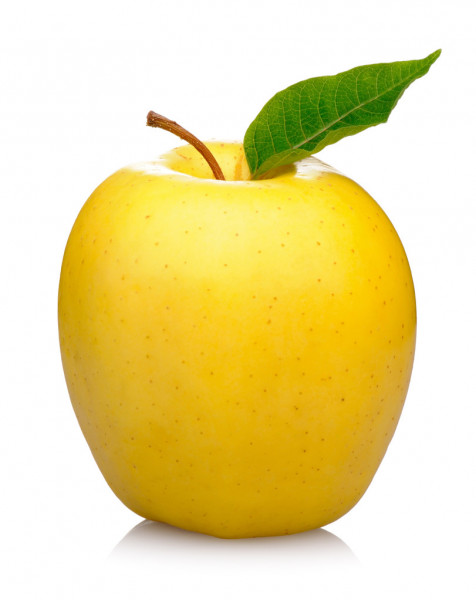 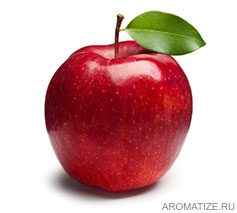 -Давайце мы таксама збярэм яблыкі ў кошыкі. Я буду вам паказваць прыклад, які састаўлены з літар, а вы мне будзеце называць адпаведны лікавы выраз.Настаўнік: Ч + Ж = К (кошык)              Вучні: 3 + 1 =4                     Ж + Ч = К                                        1 + 3 =4-Назавіце цэлы лік і яго часткі? (Цэлы лік 4, а 3 і 1 яго часткі.)-З якіх частак яшчэ можа складацца лік 4? (2 і 2; 4 і 0; 0 і 4; 1, 1, 2 і г.д.)2) Устаўце патрэбныя знакі дзеянняў:1 	3 = 4        3        1 = 4     2           2 = 4       4  	 1 = 3Настаўнік: Тэма нашага ўрока “Складанне і адніманне ў межах чатырох на практычнай аснове” . Будзем вучыцца складаць, аднімаць, параўноўваць лікі ў межах чатырох, рашаць простыя задачы.ІІІ Засваенне новых ведаў.С.38 вучэбны дапаможнікТлумачэнне адбываецца з апорай на малюнак. Вучні называюць лікі, з якіх можа быць састаўлены лік 4. ІV Першасная праверка новых ведаў і спосабаў дзейнасці. Работа з вучэбным дапаможнікам 1)с.38, №1Адбываецца размеркаванне чатырох грыбоў па двух кошыках. Потым вучні выкладваюць на партах адпаведныя схемы і роўнасці.ФізкультхвілінкаНа размінку станавісь!Управа – улева пакружысь!Павароты палічы, Раз – два – тры, не адставай,Пачынаем прысядаць – Раз – два – тры – чатыры – пяць.А цяпер хадзьба на месцы,Левай – правай, стой раз – два.Мы за парты сядзем дружна, І працягнем наш урок.2)с.38, №2Састаўленне роўнасцей з дапамогай  картак на партах.(Заданне правяраецца вучнямі адзін у аднаго.)3)с.39, №6Гульня “Магазін”.4)с.38, №3Параўнанне лікаў.Вучні выконваюць заданне ланцужком:3 ? 4        3 ? 2       1 ? 4      4 ? 24 ? 3        2 ? 3       4 ? 1      2 ? 4V Прымяненне ведаў.Работа ў рабочым сшытку(Пасля кожнага задання вучні ставяць сабе адзнаку на лінеечках поспеху. Перад кожным заданнем настаўнік называе па якому крытэрыю будзе ацэніна работа.)1)с.39 вучэбны дапаможнікЗапісваюцца роўнасці і няроўнасці з дапамогай лікаў і знакаў параўнання.Фізкультхвілінка для вачэй  2)с.22, №1Матэматычная пропісь. Выкананне работы па прапанаваным узоры.(Першы рабочы радок.)Складанне малюнка лініі па схемам са стрэлак. (Другі рабочы радок.)VІ Замацаванне новых ведаў і спосабаў дзейнасці.1)с.22, №2Састаў ліку 4.Вучні размалёўваюць банцікі на кацянятах рознымі колерамі так, каб атрымалася ілюстрацыя прапанаванага варыянта саставу ліку 4.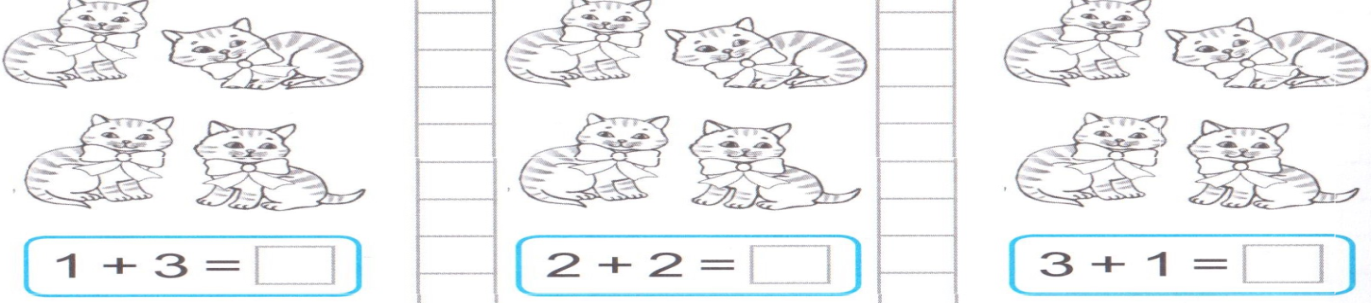 2) Назавіце значэнні лікавых выразаў 3 + 1 = ?         2 + 2 = ?         2 + 1 = ?         1 + 3 = ?-Які выраз “лішні”? Чаму? (“Лішні” 2 + 1, так як  адказ 3, а ў астатніх – 4.)VІІІ Падвядзенне вынікаў. Рэфлексія.-Скажыце “так”, калі вы запомнілі, з якіх лікаў складаецца лік 4. Падніміце  руку тыя, каму патрэбен час для замацавання. Устаньце тыя, хто зможа растлумачыць другім састаў ліку 4. Малайцы! Урок скончаны.